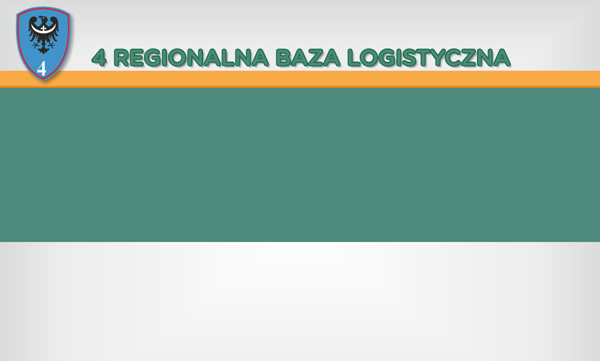 Zamawiający: 4. Regionalna Baza Logistyczna we Wrocławiu zaprasza do złożenia oferty
w postępowaniu prowadzonym w trybie art. 275 pkt 1 (trybie podstawowym bez negocjacji)
o wartości zamówienia nieprzekraczającej progów unijnych o jakich stanowi art. 3 ustawy
z 11 września 2019 r. - Prawo zamówień publicznych (Dz. U. z 2019 r. poz. 2019)
 – dalej Ustawy PZP.Zamawiający prowadzi postępowanie przy użyciu środków komunikacji elektronicznej o których mowa w art.61 Ustawy Pzp z wykorzystaniem Platformy Zakupowej: platformazakupowa.plZamawiający: 4 Regionalna Baza Logistycznaadres:  ul. Pretficza 28, 50-984 Wrocławtel. 261 650 451Adres strony internetowej: http://4rblog.wp.mil.plAdres email Zamawiającego: 4rblog.przetargi@ron.mil.plPostępowanie prowadzone jest w formie elektronicznej, za pośrednictwem Platformy Zakupowej pod adresem: https://platformazakupowa.pl/pn/4rblog, na której Zamawiający umieszcza SWZ, zmiany i wyjaśnienia do SWZ oraz wszelkie informacje i inne dokumenty dotyczące niniejszego postępowania.Osobą uprawnioną przez Zamawiającego do porozumiewania się z Wykonawcami jest pan Marcin OLECHNO, tel. 261 651 080.Dni i godziny pracy Zamawiającego: od poniedziałku do piątku w godzinach od 7:00 do 15:00Postępowanie jest prowadzone w trybie podstawowym na podstawie art. 275 pkt. 1 (bez prowadzenia negocjacji w celu wyboru najkorzystniejszej oferty) Ustawy z dnia 11 września 2019r. - Prawo zamówień publicznych, (dalej jako: ustawa Pzp).Do udzielenia zamówienia będącego przedmiotem niniejszego postępowania stosuje się przepisy cyt. ustawy oraz akty wykonawcze wydane na jej podstawie, a w sprawach nieuregulowanych ustawą - przepisy ustawy z dnia 23 kwietnia 1964 Kodeks Cywilny (dalej jako: KC).Wykonawca zobowiązuje się do zatrudnienia na podstawie umowy o pracę we własnym przedsiębiorstwie lub przez podwykonawcę osób mających realizować zamówienie, jeżeli zakres czynności tych osób polega na wykonywaniu pracy w sposób określony w art. 22 § 1 ustawy z dn. 26 czerwca 1974 r. – Kodeks pracy (t.j. Dz. U. z 2020 r., poz. 1320).- Wymagania dotyczące zatrudnienia ww. osób, zostały szczegółowo określone w projektowanych postanowieniach umowy stanowiącym Załącznik nr 4 do SWZ.Zamawiający  nie określa dodatkowych wymagań związanych z zatrudnieniem osób, o których mowa w art. 96 ust. 2 pkt 2 ustawy Pzp. Zgodnie z art. 310 pkt 1 ustawy Zamawiający przewiduje możliwość unieważnienia przedmiotowego postępowania jeżeli środki, które Zamawiający zamierzał przeznaczyć na sfinansowanie całości lub części zamówienia, nie zostały mu przyznane.Przedmiotem zamówienia jest usługa pn.: PRZEGLĄDY SERWISOWE SPRZĘTU PRZEŁADUNKOWEGO.  Szczegółowy opis przedmiotu zamówienia i wymagania techniczne mu stawiane wynikają z Załącznika nr 1 do SWZ -„Formularz ofertowy”, oraz Załącznika nr 4 do SWZ - „Projektowane postanowienia umowy”. Klasyfikacja przedmiotu zamówienia wg Wspólnego słownika Zamówień:CPV: 50100000-6 Usługi w zakresie napraw i konserwacji pojazdów i podobnego sprzętu oraz podobne usługiMiejsce wykonania usługi: w miejscu wskazanym przez Zamawiającego określonym w § 3 Projektowanych postanowień umowy (Załącznik nr 4 do SWZ). Warunki płatności: szczegółowe warunki i sposób płatności zostały określone w Załącznik nr 4 do SWZ - § 6 Projektowanych postanowień umowy. Zamawiający nie przewiduje możliwości prowadzenia rozliczeń w walutach obcych. Wszelkie rozliczenia pomiędzy Wykonawcą a Zamawiającym będą dokonywane w złotych polskich (PLN).Warunki gwarancji: Szczegółowe warunki gwarancji zostały określone w § 5  Załącznika nr 4 do SWZ - Projektowanych postanowień umowy. Zamawiający nie dopuszcza możliwość składania ofert częściowych.Pełna oferta musi zawierać wycenione wszystkie pozycje asortymentowe wymienione w Załączniku nr 1 do SWZ. W przeciwnym wypadku będzie podlegała odrzuceniu w myśl art. 226 ust. 1 pkt 10 ustawy Pzp.Zamawiający nie dopuszcza się składania oferty wariantowej, o której mowa w art. 92 ustawy Pzp, tzn. oferty przewidującej odmienny sposób wykonania zamówienia niż określony w niniejszej SWZ. .Zamawiający nie przewiduje zawarcia umowy ramowej.Zamawiający nie przewiduje zastosowania aukcji elektronicznej.Nie przewiduje się udzielania zaliczek.Zamawiający nie przewiduje się możliwości udzielenie zamówień z wolnej ręki, o których mowa w art. 214 ust.1 ustawy Pzp.Zamawiający nie przewiduje skorzystania z prawa opcji, o których mowa w art. 441 ust.1 ustawy Pzp.Udział podwykonawców w wykonaniu zamówienia:Wykonawca może powierzyć wykonanie zamówienia podwykonawcy (podwykonawcom). Zamawiający nie zastrzega obowiązku osobistego wykonania przez Wykonawcę zamówienia. W przypadku powierzenia realizacji zamówienia Podwykonawcom, Wykonawca zobowiązany jest do wskazania w formularzu ofertowym (Załącznik nr 1 do SWZ) tej części zamówienia, której realizację powierzy Podwykonawcy oraz, o ile jest to wiadome, podanie wykazu proponowanych Podwykonawców. W przypadku braku takiego oświadczenia Zamawiający uzna, iż Wykonawca będzie realizował zamówienie bez udziału Podwykonawców.Na podstawie art. 95 ust. 1 ustawy Pzp Zamawiający wymaga zatrudnienia przez Wykonawcę  lub podwykonawcę na podstawie umowy o pracę osób wykonujących następujące czynności w zakresie realizacji zamówienia:◾ czynności serwisowe  zgodnie z książką serwisową i instrukcją obsługiSpełnienie powyższego wymogu zostało szczegółowo określone w § 4 we wzorze umowy stanowiącej Załącznik nr 4 SWZ (Wymagania w zakresie zatrudnienia).Projektowane postanowienia umowy stanowią Załącznik nr 4 do SWZ. Złożenie oferty jest jednoznaczne z akceptacją projektowanych postanowień umowy. Termin wykonania zamówienia wynosi: do 30.11.2021 r.– zgodnie z § 3   Załącznika nr 4 do SWZ -Projektowanych postanowień umowy.W zakresie warunków udziału w postępowaniu o których mowa w art. 112 ustawy Pzp w zakresie:zdolności do występowania w obrocie gospodarczym – Zamawiający nie stawia dodatkowych warunków; uprawnień do prowadzenia określonej działalności gospodarczej lub zawodowej, o ile wynika to z odrębnych przepisów – Zamawiający nie stawia dodatkowych warunków;sytuacji ekonomicznej lub finansowej – Zamawiający nie stawia dodatkowych warunków;  zdolności technicznej lub zawodowej – Zamawiający nie stawia dodatkowych warunków.O udzielenie zamówienia w niniejszym postępowaniu mogą ubiegać się Wykonawcy, którzy nie podlegają wykluczeniu z powodów określonych art. 108 ustawy Pzp.Wykluczenie Wykonawcy następuje w przypadkach określonych w art. 111 ustawy Pzp.W zakresie wykluczeń Wykonawcy z powodów określonych w art. 109 ustawy Pzp – Zamawiający nie ustala dodatkowych warunków.Zamawiający, na podstawie art. 273 ust.2 ustawy Pzp, wymaga od Wykonawcy złożenia wraz z ofertą oświadczenia, zgodnie z art. 125 ust. 1 ustawy Pzp – wg wzoru Załącznik nr 2 do SWZ na wykazanie braku podstaw do wykluczenia z niniejszego postępowania.W przypadku wspólnego ubiegania się o zamówienie przez wykonawców, oświadczenie, o którym mowa w ust. 1, składa każdy z wykonawców. Oświadczenia te potwierdzają brak podstaw wykluczenia oraz spełnianie warunków udziału w postępowaniu.Zamawiający wezwie Wykonawcę, na podstawie art. 274 ust.1 ustawy Pzp, którego oferta została najwyżej oceniona, do złożenia w wyznaczonym terminie, nie krótszym niż 5 dni od dnia wezwania, następujących podmiotowych środków dowodowych (aktualnych na dzień złożenia):Oświadczenia, zgodnie ze wzorem z Załącznika nr 3 do SWZ o braku przynależności do tej samej grupy kapitałowej z wykonawcami, którzy złożyli ofert w niniejszym postępowaniu, w celu wykluczenia podejrzenia, że Wykonawca mógł zawrzeć z innymi wykonawcami porozumienie mające na celu zakłócenie konkurencji, w szczególności jeżeli należąc do tej samej grupy kapitałowej w rozumieniu ustawy z dnia 16 lutego 2007 r. o ochronie konkurencji i konsumentów, złożyli odrębne oferty, oferty częściowe lub wnioski o do-puszczenie do udziału w postępowaniu, chyba że wykażą, że przygotowali te oferty lub wnioski niezależnie od siebie;Zamawiający nie wymaga złożenia wraz z ofertą przedmiotowych środków dowodowych. Wszelka korespondencja związana z niniejszym postępowaniem winna zawierać w temacie numer sprawy HNS/41/2021.Zamawiający prowadzi postępowanie w języku polskim przy użyciu środków komunikacji elektronicznej za pośrednictwem Platformy Zakupowej, która znajduje się pod adresem: https://platformazakupowa.pl/pn/4rblog i określoną nazwą postępowania.Na podstawie art. 61 ustawy Pzp komunikacja w niniejszym postępowaniu o udzielenie zamówienia, w tym składanie ofert, wymiana informacji oraz przekazywanie dokumentów lub oświadczeń między Zamawiającym a Wykonawcą, z uwzględnieniem wyjątków określonych w ustawie, odbywa się przy użyciu środków komunikacji elektronicznej.Dokumenty w formie elektronicznej lub w postaci elektronicznej opatrzonej podpisem zaufanym lub podpisem osobistym, powinny być sporządzone w języku polskim, z zachowaniem postaci elektronicznej w formacie danych takich jak: .doc, .docx, .odt, .xls, .xlsx, ods, .pdf, jpg, .jpgeg, .txt, zip., 7z (pliki wykonane w pakiecie typu „open office”).Zastosowany przez Wykonawcę format danych musi umożliwiać mu użycie posiadanego podpisu elektronicznego.Zamawiający z Wykonawcami będzie przekazywał informacje w formie elektronicznej za pośrednictwem Platformy Zakupowej. Informacje dotyczące odpowiedzi na pytania, zmiany SWZ, zmiany terminu składania i otwarcia ofert Zamawiający będzie zamieszczał na Platformie Zakupowej - wiadomość publiczna.Korespondencja, której adresatem jest konkretny Wykonawca będzie przekazywana w formie elektronicznej za pośrednictwem Platformy Zakupowej do tego konkretnego Wykonawcy – wiadomość prywatna. Pliki oferty załączone przez Wykonawcę na Platformie zakupowej widoczne są jako zaszyfrowane do czasu upływu terminu składania ofert.Oznaczenie czasu przekazania danych przez Platformę zakupową stanowi przypiętą do dokumentu elektronicznego lub wiadomości datę oraz dokładny czas (hh:mm:ss).Regulaminy, instrukcję korzystania z platformy oraz warunki techniczne dostawca platformy umieścił pod adresem: https://platformazakupowa.pl/strona/1-regulamin.Wykonawca przystępując do niniejszego postępowania, akceptuje warunki korzystania z Platformy zakupowej, określone w Regulaminie zamieszczonym na stronie internetowej pod adresem https://platformazakupowa.pl/pn/4rblog w zakładce „Regulamin" oraz uznaje go za wiążący.Zamawiający w zakresie pytań technicznych związanych z działaniem Platformy Zakupowej prosi Wykonawców o kontakt z Centrum Wsparcia Klienta platformazakupowa.pl pod numerem +48 22 101 02 02, cwk@platformazakupowa.pl, która udziela wszystkich informacji związanych z procesem składania ofert, rejestracji czy innych aspektów technicznych Platformy Zakupowej od poniedziałku do piątku od 7:00 do 17:00.Informacje pozyskane i wymienione drogą inną niż, pisemna nie są wiążące i zobowiązujące  Zamawiającego i Wykonawców.Na podstawie art. 15 va ust.2 Ustawy z dnia 2 marca 2020 roku Ustawy o szczególnych rozwiązaniach związanych z zapobieganiem, przeciwdziałaniem i zwalczaniem COVID-19, innych chorób zakaźnych oraz wywołanych nimi sytuacji kryzysowych (Dz.U. Dz. U. z 2020 r. poz. 374, 567, 568. z późn. zm.) oraz na podstawie art. 77 pkt 24 Ustawy z dnia 19 czerwca 2020 r. o dopłatach do oprocentowania kredytów bankowych udzielanych przedsiębiorcom dotkniętym skutkami COVID-19 oraz o uproszczonym postępowaniu o zatwierdzenie układu w związku z wystąpieniem COVID-19 (Dz.U. 2020 poz. 1086) Zamawiający w niniejszym postępowaniu nie żąda wniesienia wadium.Wykonawca pozostaje związany złożoną ofertą do dnia 28 kwietnia 2021 roku.Bieg terminu związania ofertą rozpoczyna się wraz z upływem terminu składania ofert. W przypadku wniesienia odwołania po upływie terminu składania ofert, bieg terminu związania ofertą ulega zawieszeniu do czasu ogłoszenia przez Izbę orzeczenia (art. 577 ustawy Pzp).W przypadku gdy wybór najkorzystniejszej oferty nie nastąpi przed upływem terminu związania ofertą określonego w dokumentach zamówienia, zamawiający przed upływem terminu związania ofertą zwraca się jednokrotnie do wykonawców o wyrażenie zgody na przedłużenie tego terminu o wskazywany przez niego okres, nie dłuższy niż 30 dni.Wykonawca jest zobowiązany do przygotowania oferty zgodnie z warunkami niniejszej Specyfikacji Warunków Zamówienia oraz zasadami ustawy Prawo zamówień publicznych.Wymagania podstawowe:Każdy z wykonawców może złożyć tylko jedną ofertę w formie elektronicznej. Złożenie większej liczby ofert lub oferty zawierającej propozycje wariantowe spowoduje odrzucenie wszystkich ofert złożonych przez danego Wykonawcę.Oferta musi być podpisana przez osoby upoważnione do reprezentowania Wykonawcy (Wykonawców wspólnie ubiegających się o udzielenie zamówienia). Oznacza to, iż jeżeli z dokumentu(-ów) określającego(-ych) status prawny Wykonawcy(-ów) lub pełnomocnictwa (pełnomocnictw) wynika, iż do reprezentowania Wykonawcy(-ów) upoważnionych jest łącznie kilka osób dokumenty wchodzące w skład oferty muszą być podpisane przez wszystkie te osoby.Pełnomocnictwo - w przypadku gdy ofertę podpisują osoby, których upoważnienie do reprezentacji nie wynika z dokumentów rejestrowych, wystawione w formie oryginału lub kopii poświadczonej notarialnie. Z treści pełnomocnictwa musi wynikać, czy pełnomocnik jest uprawniony do reprezentowania Wykonawcy w postępowaniu o udzielenie zamówienia, czy do występowania w postępowaniu i również do zawarcia umowy w sprawie zamówienia publicznego.Wykonawca ponosi wszelkie koszty związane z przygotowaniem i złożeniem oferty, z zastrzeżeniem art. 261 ustawy Pzp.Dokumenty lub oświadczenia, sporządzone w języku obcym są składane wraz z tłumaczeniem na język polski.Dokumenty powinny być złożone  przez wszystkich Wykonawców do upływu terminu składania ofert w następujący sposób:wypełniony Formularz Ofertowy powinien być sporządzony na podstawie wzoru stanowiącego Załącznik nr 1 do SWZ w formie elektronicznej lub w postaci elektronicznej opatrzonej podpisem zaufanym, podpisem osobistym lub kwalifikowanym podpisem elektronicznym, powinna być sporządzona w języku polskim, z zachowaniem postaci elektronicznej w formacie danych określonym w niniejszej SWZ;wykonawca może przed upływem terminu do składania ofert zmienić lub wycofać ofertę. sposób dokonywania zmiany lub wycofania oferty w formie elektronicznej złożonej za pomocą Platformy zakupowej zamieszczono w instrukcji na stronie internetowej pod adresem: https://platformazakupowa.pl/strona/45-instrukcje.oferta w formie elektronicznej lub w postaci elektronicznej opatrzona podpisem zaufanym, podpisem osobistym lub kwalifikowanym podpisem elektronicznym, powinna być sporządzona w języku polskim, z zachowaniem postaci elektronicznej w formacie danych takich jak: .doc, .docx, .odt, .xls, .xlsx, ods, .pdf, jpg, .jpgeg, .txt, zip., 7z (pliki wykonane w pakiecie typu „open office”).zastosowany przez Wykonawcę format danych musi umożliwiać mu użycie posiadanego podpisu elektronicznego;w formularzu oferty Wykonawca zobowiązany jest podać adres skrzynki e-mail, do prowadzenia korespondencji związanej z postępowaniem;podmiotowy środek dowodowy - Oświadczenie Wykonawcy wg wzoru  – Załącznik nr 2 do SWZ;pełnomocnictwo – jeżeli dotyczy;oferta powinna zawierać wszystkie wymagane w niniejszym SWZ dokumenty i oświadczenia.oferta powinna zostać złożona za pośrednictwem platformy zakupowej Zamawiającego pod adresem: https://platformazakupowa.pl/pn /4rblog;maksymalny rozmiar jednego pliku przesyłanego za pośrednictwem dedykowanych formularzy do: złożenia, zmiany, wycofania oferty oraz do komunikacji wynosi: 100 MB.Oferty należy składać w terminie do dnia 30.03.2021r. do godz. 09:00.Otwarcie ofert nastąpi niezwłocznie po terminie składania ofert tj. w dniu 30.03.2021r.  po godz. 9:00 poprzez rozszyfrowanie ofert w platformie zakupowej Zamawiającego nie później niż następnego dnia po dniu, w którym upłynął termin składania ofert.Zamawiający, najpóźniej przed otwarciem ofert, udostępnia na stronie internetowej prowadzonego  postępowania informację o kwocie, jaką zamierza przeznaczyć na sfinansowanie zamówienia.Zamawiający, niezwłocznie po otwarciu ofert, udostępnia na stronie internetowej prowadzonego postępowania informacje o: 1) nazwach albo imionach i nazwiskach oraz siedzibach lub miejscach prowadzonej działalności gospodarczej albo miejscach zamieszkania wykonawców, których oferty zostały otwarte; 2) cenach lub kosztach zawartych w ofertach.Jeżeli otwarcie ofert następuje przy użyciu systemu teleinformatycznego, w przypadku awarii tego systemu, która powoduje brak możliwości otwarcia ofert w terminie określonym przez Zamawiającego, otwarcie ofert następuje niezwłocznie po usunięciu awarii.Zamawiający nie ponosi odpowiedzialności za złożenie oferty w sposób niezgodny z Instrukcją korzystania z Platformy zakupowej.Sposób obliczenia ceny został określony w formularzu ofertowym – Załącznik nr 1  do SWZ. W celu ułatwienia Wykonawcy dokonania obliczeń, w edytowalnej wersji formularza ofertowego (zapisanego jako Arkusz programu Microsoft Office Excel 97-2003), Zamawiający sformatował komórki oraz wprowadził formuły matematyczne.Zgodnie ze sposobem obliczenia ceny (zawartym w formularzu ofertowym), cena oferty musi wynikać z przeliczeń cen jednostkowych netto. W związku z  tym Zamawiający uzna cenę jednostkową netto za prawidłową i potraktuje ją jako wartość wyjściową, wg której dokona sprawdzenia oferty pod względem rachunkowym.Wszystkie wartości określone w formularzu ofertowym oraz ostateczna cena oferty muszą być naliczone z dokładnością do dwóch miejsc po przecinku. Kwoty należy zaokrąglić do pełnych groszy, przy czym końcówki poniżej 0,5 grosza pomija się, a końcówki 0,5 grosza i wyższe zaokrągla się do 1 grosza. Wykonawca jest zobowiązany do wypełnienia i określenia wartości we wszystkich pozycjach występujących w formularzu ofertowym. (Załącznik nr 1 do SWZ ).Zamawiający będzie porównywał oferty według ich cen brutto.Wykonawca uwzględniając wszystkie wymogi, o których mowa w niniejszej SWZ, powinien w cenie ująć wszelkie koszty niezbędne dla prawidłowego i pełnego wykonania przedmiotu zamówienia oraz uwzględnić inne opłaty i podatki, a także ewentualne upusty i rabaty zastosowane przez Wykonawcę.Wykonawca jest odpowiedzialny za ustalenie prawidłowej stawki podatku VAT na oferowany asortyment i według właściwej stawki dokonać obliczenia ceny oferty.W przypadku złożenia przez Wykonawcę oferty, której wybór prowadziłby do powstania u Zamawiającego obowiązku podatkowego zgodnie z przepisami o podatku od towarów i usług, Zamawiający w celu oceny takiej oferty dolicza do przedstawionej w niej ceny podatek od towarów i usług, który miałby obowiązek rozliczyć zgodnie z tymi przepisami. Wykonawca składając ofertę informuje Zamawiającego, czy wybór oferty będzie prowadzić do powstania u Zamawiającego obowiązku podatkowego, wskazując nazwę (rodzaj) towaru lub usługi, których dostawa lub świadczenie będzie prowadzić do jego powstania, oraz wskazując ich wartość bez kwoty podatku w formularzu ofertowym  Załącznik nr 1 do SWZ. Przy wyborze oferty Zamawiający będzie kierował się następującymi kryteriami: Cena (P C)Waga kryterium: 100/obejmuje cenę zamówienia gwarantowanego oraz  cenę opcji/Punktacja, obliczana będzie według wzoru 'mniej lepiej':P C  – punktacja w kryterium: cenaC min – najniższa cena spośród złożonych ofertC b – cena badanej ofertyW – waga kryteriumJako najkorzystniejszą Zamawiający wybierze ofertę z najniższą ceną, która otrzyma maksymalną ilość 100 punktów. Pozostałe oferty zostaną przeliczone proporcjonalnie do najtańszej wg powyższego wzoru.Obliczenia będą dokonywane z dokładnością do dwóch miejsc po przecinku. Wykonawcy, którego oferta zostanie wybrana jako najkorzystniejsza, zostanie wskazany termin podpisania umowy, z tym, że zawarcie umowy nie może nastąpić wcześniej niż po upływie terminów przewidzianych art. 308 ust. 2 ustawy Pzp. W przypadku gdy oferty Wykonawcy okażą się najkorzystniejsze w odniesieniu do więcej niż jednej części, zostanie zawarta jedna umowa z wybranym Wykonawcą.Miejscem podpisania umowy jest siedziba Zamawiającego, a datą zawarcia umowy jest data złożenia podpisu przez Komendanta 4 RBLogOsoby reprezentujące Wykonawcę przy podpisywaniu umowy powinny posiadać ze sobą dokumenty potwierdzające ich umocowanie do podpisania umowy, o ile umocowanie to nie będzie wynikać z dokumentów załączonych do oferty.Przed zawarciem umowy w sprawie zamówienia publicznego Wykonawca, którego oferta została wybrana jako najkorzystniejsza, zobowiązany jest do przedstawienia koniecznych dokumentów, takich jak:przedstawić dowód wniesienia zabezpieczenia należytego wykonania umowy;na wezwanie Zamawiającego przedstawić do wglądu umowę regulującą zasady współpracy w przypadku Wykonawców wspólnie ubiegających się 
o zamówienia (konsorcjum lub spółka cywilna). Umowa taka winna określać strony umowy, cel działania, sposób współdziałania, zakres prac przewidzianych do wykonania każdego z nich, solidarną odpowiedzialność za wykonanie zamówienia, oznaczenie czasu trwania konsorcjum (obejmującego okres realizacji przedmiotu zamówienia, gwarancji i rękojmi), wykluczenie możliwości wypowiedzenia umowy konsorcjum przez któregokolwiek jego członków do czasu wykonania zamówienia.Zamawiający wymaga  od Wykonawcy wniesienia zabezpieczenia należytego wykonania umowy ustalanego zgodnie z postanowieniami określone w § 9  Załącznika nr 4 do SWZ - Projektowanych postanowień umowy.Zabezpieczenie winno być wniesione najpóźniej w dniu podpisania umowy.Zabezpieczenie można wnieść w formie określonej w art. 450 ust. 1 pkt. 1-5 ustawy Pzp.Zabezpieczenie należytego wykonania umowy wnoszone w formie pieniężnej  powinno zostać wpłacone na rachunek bankowy Zamawiającego nr:55 1010 1674 0030 2713 9120 1000Oryginał dokumentu potwierdzającego wniesienie zabezpieczenia należytego wykonania umowy w formie innej niż pieniądz, należy umieścić w kopercie z nazwą i adresem Wykonawcy oraz dopiskiem: "ZABEZPIECZENIE NALEŻYTEGO WYKONANIA UMOWY, nr sprawy: HNS/41/2021 i złożyć w siedzibie Zamawiającego, najpóźniej w dniu podpisania umowy.Jeżeli zabezpieczenie należytego wykonania umowy będzie wniesione w postaci gwarancji bankowej lub ubezpieczeniowej – powinno spełniać następujące warunki:gwarancja winna być udzielona nieodwołalnie i bezwarunkowo na pokrycie roszeń z tytułu niewykonania lub nienależytego wykonania przez Wykonawcę zobowiązań objętych umową;kwoty gwarancji oraz terminy ich obowiązywania winny być zgodne 
z postawieniami SWZ oraz umowy;gwarancja nie może zawierać jakikolwiek zapisów ograniczających zakres odpowiedzialności gwarancyjnej;gwarancja nie może zawierać jakichkolwiek zapisów warunkujących wypłatę gwarantowanej kwoty.Wzór „Gwarancji należytego wykonania umowy” stanowi Załącznik 
nr 5 do SWZ.Istotne dla Stron postanowienia, które zostaną wprowadzone do treści umowy w sprawie zamówienia publicznego zostały określone w Projektowanych postanowieniach umowy stanowiącym Załącznik nr 4 do niniejszej SWZ.Umowa zostanie zawarta na podstawie oferty złożonej przez Wykonawcę.Zmiany postanowień zawartej umowy, w stosunku do treści oferty, na podstawie której zostanie dokonany wybór Wykonawcy, zgodnie z § 10 w Projektowanych postanowieniach umowy stanowiącym Załącznik nr 4 do SWZ.Wykonawcom, a także innemu podmiotowi, jeżeli ma lub miał interes 
w uzyskaniu danego zamówienia oraz poniósł lub może ponieść szkodę w wyniku naruszenia przez Zamawiającego przepisów ustawy Pzp przysługują środki ochrony prawnej przewidziane w Dziale IX ustawy Pzp.Uprawnienia do wnoszenia środków ochrony prawnej przysługują również organizacjom wpisanym na listę, o której mowa w art. 469 pkt 15 ustawy Pzp 
oraz rzecznikowi małych i średnich przedsiębiorców. Odwołanie przysługuje na:niezgodną z przepisami ustawy czynność zamawiającego, podjętą w postępowaniu o udzielenie zamówienia, w tym na projektowane postanowienie umowy;zaniechanie czynności w postępowaniu o udzielenie zamówienia, do której zamawiający był obowiązany na podstawie ustawy; zaniechanie przeprowadzenia postępowania o udzielenie zamówienia lub zorganizowania konkursu na podstawie ustawy, mimo że zamawiający był do tego obowiązany.Odwołanie powinno zawierać wskazanie czynności lub zaniechania czynności Zamawiającego, której zarzuca się niezgodność z przepisami ustawy, zwięzłe przedstawienie zarzutów, żądanie co do sposobu rozstrzygnięcia odwołania oraz wskazanie okoliczności faktycznych i prawnych wniesienie odwołania oraz wskazanie dowodów na poparcie przytoczonych okoliczności,  Odwołanie wnosi się do Prezesa Izby w formie pisemnej albo formie elektronicznej albo w postaci elektronicznej, opatrzone odpowiednio własnoręcznym podpisem albo kwalifikowanym podpisem elektronicznym albo podpisem zaufanym.Odwołujący przekazuje kopię odwołania Zamawiającemu przed upływem terminu do wniesienia odwołania w taki sposób, aby mógł on zapoznać się z jego treścią przed upływem tego terminu. Domniemywa się, że Zamawiający mógł zapoznać się 
z treścią odwołania przed upływem terminu do jego wniesienia, jeżeli przekazanie jego kopii nastąpiło przed upływem terminu do jego wniesienia przy użyciu środków komunikacji elektronicznej.Odwołanie wnosi się w terminie 10 dni od dnia przekazania informacji o czynności Zamawiającego stanowiącej podstawę jego wniesienia – jeżeli informacja została przekazana przy użyciu środków komunikacji elektronicznej albo w terminie 15 dni - jeżeli informacja została przekazana w inny sposób.Odwołanie wobec treści ogłoszenia wszczynającego w postępowaniu o udzielenie zamówienia lub wobec treści dokumentów zamówienia  wnosi się w terminie: 10 dni od dnia publikacji ogłoszenia w Dzienniku Urzędowym Unii Europejskiej lub zamieszczenia dokumentów zamówienia na stronie internetowej.Odwołanie w przypadkach innych niż określone w pkt. 7 i 8 wnosi się w terminie 10 dni od dnia, w którym powzięto lub przy zachowaniu należytej staranności można było powziąć wiadomość o okolicznościach stanowiących podstawę jego wniesienia.AdministratorAdministratorem Państwa danych przetwarzanych w związku z prowadzeniem postępowania o udzielenie zamówienia publicznego jest 4 Regionalna Baza Logistyczna (dalej: 4 RBLog), ul. Bernarda Pretficza 28, 50-984 Wrocław, reprezentowana przez Komendanta 4 RBLog, tel.: 261 650 451, e-mail: 4rblog@ron.mil.pl.Inspektor ochrony danych	We wszystkich sprawach dotyczących przetwarzania danych osobowych oraz korzystania z praw związanych z przetwarzaniem danych mogą się Państwo kontaktować z wyznaczonym przez Komendanta 4 RBLog inspektorem ochrony danych (dalej: IOD) w następujący sposób:listownie na adres: 4 Regionalna Baza Logistyczna ul. Bernarda Pretficza 28, 50-984 Wrocław, z dopiskiem „Inspektor ochrony danych”;  poprzez e-mail: 4rblog.iod@ron.mil.pl;  telefonicznie: 261 651 017.Cel i podstawy przetwarzaniaPaństwa dane osobowe będą przetwarzane w celu związanym z postępowaniem 
o udzielenie zamówienia publicznego. Podstawą prawną ich przetwarzania jest art. 6 ust. 1 lit. c RODO w związku z:1) ustawą z dnia 11 września 2019 r. Prawo zamówień publicznych (dalej: Pzp);2) ustawą z dnia 14 lipca 1983 r. o narodowym zasobie archiwalnym i archiwach;3) rozporządzeniem Ministra Rozwoju, Pracy i Technologii z dnia 23 grudnia 2020 r. w sprawie podmiotowych środków dowodowych oraz innych dokumentów lub oświadczeń, jakich może żądać zamawiający od wykonawcy.Okres przechowywania danychPaństwa dane pozyskane w związku z postępowaniem o udzielenie zamówienia publicznego przetwarzane będą zgodnie z obowiązującym w 4 RBLog Jedolitym Rzeczowym Wykazem Akt. Odbiorcy danych osobowych1) Państwa dane pozyskane w związku z postępowaniem o udzielenie zamówienia publicznego przekazywane będą wszystkim zainteresowanym podmiotom i osobom, gdyż co do zasady postępowanie o udzielenie zamówienia publicznego jest jawne.2) Ograniczenie dostępu do Państwa danych osobowych, o których mowa wyżej wystąpić może jedynie w szczególnych przepadkach jeśli jest to uzasadnione ochroną prywatności lub interesem publicznym zgodnie z art. 18 ust 5 Pzp.3) Ponadto odbiorcą danych zawartych w dokumentach związanych z postępowaniem o zamówienie publiczne mogą być podmioty, z którymi 4 RBLog zawarł umowy oraz porozumienie na korzystanie z udostępnianych przez nie systemów informatycznych w zakresie przekazywania lub archiwizacji danych. Zakres przekazywania danych tym odbiorcom ograniczony jest jednak wyłącznie do możliwości zapoznania się z tymi danymi w związku ze świadczeniem usług wsparcia technicznego i usuwania awarii. Odbiorców tych obowiązuje klauzula zachowania poufności pozyskanych w takich okolicznościach wszelkich danych, w tym danych osobowych.   Przekazanie danych poza Europejski Obszar GospodarczyDane nie będą przekazywane do państwa trzeciego ani do organizacji międzynarodowej, jednakże z uwagi na jawność postępowania o udzielenie zamówienia publicznego, z danymi mogą zapoznać się odbiorcy z państwa spoza EOG.Prawa osób, których dane dotycząW odniesieniu do danych pozyskanych w związku z prowadzeniem postępowania 
o udzielenie zamówienia publicznego przysługują Państwa następujące prawa:1) prawo dostępu do swoich danych oraz otrzymania ich kopii; z zastrzeżeniem, 
że zamawiający może żądać od osoby, której dane dotyczą, wskazania dodatkowych informacji mających na celu sprecyzowanie żądania, w szczególności podania nazwy lub daty postępowania o udzielenie zamówienia publicznego lub konkursu;2) prawo do sprostowania (poprawiania) swoich danych osobowych, nie może skutkować zmianą wyniku postępowania o udzielenie zamówienia ani zmianą postanowień umowy w sprawie zamówienia publicznego w zakresie niezgodnym z ustawą Pzp;3) prawo do ograniczenia przetwarzania danych osobowych, nie ogranicza przetwarzania danych osobowych do czasu zakończenia tego postępowania;4) prawo do usunięcia danych osobowych, w sytuacji, gdy przetwarzanie danych nie następuje w celu wywiązywania się z obowiązku wynikającego z przepisu prawa lub 
w ramach sprawowania władzy publicznej.Prawa osób, których dane dotycząMają Państwo prawo do wniesienia skargi do Prezesa Urzędu Ochrony Danych Osobowych (na adres: ul. Stawki 2, 00 – 193 Warszawa), jeżeli uważają Państwo,
że przetwarzanie Państwa danych osobowych jest niezgodne z prawem.Informacja o wymogu podania danychPodanie przez Państwa danych osobowych w związku z udziałem w postępowaniu 
o zamówienia publiczne nie jest obowiązkowe, ale może być warunkiem niezbędnym do wzięcia w nim udziału. Wynika to z stąd, że w zależności od przedmiotu zamówienia, zamawiający może żądać ich podania na podstawie przepisów ustawy Pzp oraz wydanych do niej przepisów wykonawczych. Informacja o zautomatyzowanym podejmowaniu decyzji, w tym 
o profilowaniuW trakcie przetwarzania danych nie będzie dochodziło do zautomatyzowanego podejmowania decyzji ani do profilowania.Rozdział 21wykaz załączników do swzIntegralną częścią niniejszej SWZ stanowią wzory następujących dokumentów:Komendant 4 RBLogz upoważnieniaKierownik Sekcji Zamówień Publicznych..........................................Marcin OLECHNORozdział 1Nazwa oraz adres ZamawiającegoRozdział 2Tryb udzielenia zamówieniaRozdział 3przedmiot zamówienia      Rozdział 4Termin wykonania zamówieniaRozdział 5warunki udziału w postępowaniu Rozdział 6Podstawy wykluczeniaRozdział 7podmiotowe środki dowodowe  potwierdzające brak podstaw do wykluczenia Rozdział 8przedmiotowe środki dowodowe potwierdzające, że oferowane dostawy spełniają wymagania Zamawiającego określone w swz Rozdział 9informacja o środkach komunikacji elektronicznej, przy użyciu których zamawiający będzie komunikował się z wykonawcami oraz informacji o wymaganiach technicznych i organizacyjnych sporządzania, wysyłania i odbierania korespondencji za pomocą platformy zakupowej Rozdział 10Wymagania dotyczące wadiumRozdział 11Termin związania ofertąRozdział 12Opis sposobu przygotowania ofertRozdział 13termin składania i otwarcia ofertRozdział 14sposób obliczenia cenyRozdział 15Opis kryteriów oceny ofert wraz z podaniem wag tych kryteriów i sposobu oceny ofert P C =C min· WP C =C b· WRozdział 16Informacja o formalnościach, jakie muszą zostać dopełnione po wyborze oferty w celu zawarcia umowy w sprawie zamówienia publicznegoRozdział 17Informacja na temat zabezpieczenia należytego wykonania umowyRozdział 18Projektowane postanowienia umowy w sprawie zamówienia publicznego, które zostaną wprowadzone do umowy w sprawie zamówienia publicznegoRozdział 19Pouczenie o środkach ochrony prawnej przysługujących wykonawcyRozdział 20Obowiązek informacyjny wynikający z art. 13 RODOKLAUZULA INFORMACYJNA O PRZETWARZANIU DANYCHUCZESTNIKÓW POSTĘPOWAŃ O ZAMÓWENIA PUBLICZNEZałącznik nr 1-Formularz ofertyZałącznik nr 2-Oświadczenie z art. 125 ust.1 ustawy Pzp - brak podstaw do wykluczenie (wzór)Załącznik nr 3-Oświadczenie z art. 108 ust.1 pkt 5 ustawy Pzp – grupa kapitałowa (wzór)Załącznik nr 4-Projektowane postanowienia umowy wraz z ZałącznikamiZałącznik nr 5-Gwarancja należytego wykonania umowyOdpowiedzialny za przedmiot zamówieniaSprawdził pod względem 
merytorycznymPrzemysław HAJKOWSKIppłk Jacek ANDRZEJEWSKI